2024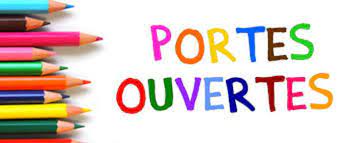 Le mercredi 10 janvier 2024Bonjour,L’équipe de Saint-Léon-de-Westmount invite tous les futurs parents à profiter de la journée portes ouvertes qui aura lieu le vendredi 19 janvier 2024 pour venir découvrir notre belle et grande école.Nous accueillerons les visiteurs entre 9 h et 11 h en matinée et entre 13 h et 14 h en après-midi. Des élèves de 3e cycle accompagneront les parents lors de visites guidées à travers l’école en portant une attention spéciale aux locaux du service de garde, aux classes de la maternelle et au tout nouveau pavillon construit en 2022. Vous pourrez bien sûr rencontrer l’équipe de direction, des enseignant.e.s et des professionnelles, mais aussi divers intervenants du Conseil d’établissement, de la Fondation et de l’organisme de participation des parents (OPP).À noter : Il faut prévoir environ 45 minutes pour la visite guidée. Café et muffins seront servis sur place.En attente de vous rencontrer bientôt, acceptez nos plus cordiales salutations.Éric Dion								Line AubinDirecteur								Directrice adjointeEn résuméDate : Le vendredi 19 janvier 2024Heures : Entre 9 h et 11 h et entre 13 h et 14 hLieu : Entrée principale de l’école, 360, avenue Clarke